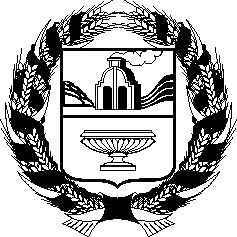 АЛТАЙСКОЕ КРАЕВОЕ ЗАКОНОДАТЕЛЬНОЕ СОБРАНИЕПОСТАНОВЛЕНИЕг. БарнаулВ соответствии со статьей 38 закона Алтайского края «Об Алтайском краевом Законодательном Собрании» Алтайское краевое Законодательное Собрание ПОСТАНОВЛЯЕТ:1. Одобрить Соглашение о сотрудничестве между Законодательным Собранием Ямало-Ненецкого автономного округа и Алтайским краевым Законодательным Собранием в законотворческой деятельности.2. Направить настоящее постановление в Законодательное Собрание Ямало-Ненецкого автономного округа.3. Настоящее постановление вступает в силу со дня его принятия.№О Соглашении о сотрудничестве между Законодательным Собранием Ямало-Ненецкого автономного ок-руга и Алтайским краевым Законо-дательным Собранием в законо-творческой деятельностиПредседатель Алтайского краевого Законодательного СобранияА.А. Романенко